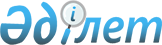 О распределении стипендии Президента Республики Казахстан между организациями высшего и (или) послевузовского образования на 2023 годПриказ Министра культуры и информации Республики Казахстан от 8 декабря 2023 года № 496-НҚ. Зарегистрирован в Министерстве юстиции Республики Казахстан 11 декабря 2023 года № 33746
      В соответствии с пунктом 4 постановления Президента Республики Казахстан от 5 марта 1993 года № 1134 "Об учреждении стипендии Президента Республики Казахстан", а также в целях реализации распределения стипендии Президента Республики Казахстан между министерствами на 2023 год, утвержденного приказом Министра науки и высшего образования Республики Казахстан от 2 июня 2023 года № 250 (Зарегистрирован в Реестре государственной регистрации нормативных правовых актов под № 32683) ПРИКАЗЫВАЮ:
      1. Утвердить распределение стипендии Президента Республики Казахстан между организациями высшего и (или) послевузовского образования на 2023 год (далее – распределение) согласно приложению к настоящему приказу.
      2. Департаменту образовательной и научной деятельности Министерства культуры и информации Республики Казахстан в установленном законодательном порядке обеспечить:
      1) государственную регистрацию настоящего приказа в Министерстве юстиции Республики Казахстан; 
      2) размещение настоящего приказа на интернет-ресурсе Министерства культуры и информации Республики Казахстан;
      3) в течение десяти рабочих дней после государственной регистрации настоящего приказа представление в Юридический департамент Министерства культуры и информации Республики Казахстан сведений об исполнении мероприятий, предусмотренных подпунктами 1) и 2) настоящего пункта.
      3. Организациям высшего и (или) послевузовского образования Министерства культуры и информации Республики Казахстан осуществить выплату стипендии Президента Республики Казахстан согласно прилагаемого распределения в пределах средств, предусмотренных в планах финансирования на соответствующий финансовый год, в соответствии с правилами назначения стипендий, учрежденных Президентом Республики Казахстан, утвержденных приказом Министра образования и науки Республики Казахстан от 7 апреля 2011 года № 136 (Зарегистрирован в Реестре государственной регистрации нормативных правовых актов под № 6936).
      4. Контроль за исполнением настоящего приказа возложить на курирующего вице-министра культуры и информации Республики Казахстан.
      5. Настоящий приказ вводится в действие по истечении десяти календарных дней после дня его первого официального опубликования. Распределение стипендии Президента Республики Казахстан между организациями высшего и (или) послевузовского образования на 2023 год
					© 2012. РГП на ПХВ «Институт законодательства и правовой информации Республики Казахстан» Министерства юстиции Республики Казахстан
				
      Министр культуры и информацииРеспублики Казахстан 

А. Балаева
Приложение к приказу
Министр культуры и
информацииРеспублики Казахстан
от 8 декабря 2023 года № 496-НҚ
№
Наименование организаций высшего и (или) послевузовского образования
Стипендия
Стипендия
№
Наименование организаций высшего и (или) послевузовского образования
Студентам
Магистрантам
1.
Республиканское государственное учреждение "Казахская национальная консерватория имени Курмангазы" Министерства культуры и информации Республики Казахстан
4
0
2.
Республиканское государственное учреждение "Казахский национальный университет искусств" Министерства культуры и информации Республики Казахстан
12
1
3.
Республиканское государственное учреждение "Казахская национальная академия искусств имени Темирбека Жургенова" Министерства культуры и информации Республики Казахстан
4
0
Итого:
Итого:
20
1